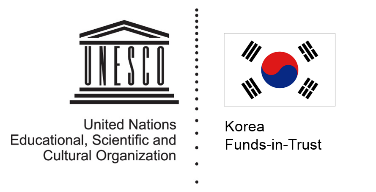 Memahami Sejarah Bersama:Sebuah Paket Pengajaran untuk Asia TenggaraUnit 2:Pusat-Pusat Kekuatan Awal Ini adalah terjemahan tidak resmi. Silahkan merujuk ke versi bahasa Inggris jika verifikasi diperlukan.Diterbitkan tahun 2019 oleh  United Nations Educational, Scientific, and Cultural Organization7, place de Fontenoy, 75352 Paris 07 SP, France dan UNESCO Bangkok Office © UNESCO 2019 ISBN 978-92-92-923-63-5 (Versi cetak) ISBN 978-92-923-634-2 (Versi elektronik) Publikasi ini tersedia melalui Open Access berdasarkan lisensi Attribution-ShareAlike 3.0 IGO (CC-BY-SA 3.0 IGO) (http://creativecommons.org/licenses/by-sa/3.0/igo/). Dengan menggunakan isi dari publikasi ini, pengguna bersedia untuk mematuhi ketentuan penggunaan UNESCO Open Access Repository (http://www.unesco.org/open-access/terms-use-ccbysa-en).Tujuan penggunaan dan penyajian materi dalam publikasi ini tidak mewakili pendapat pihak mana pun dari UNESCO baik berkenaan dengan status hukum negara, wilayah, kota atau daerah, maupun pihak berwenang manapun, atau pun mengenai penentuan batas-batasnya wilayah atau perbatasan. Gagasan dan pendapat yang diungkapkan dalam publikasi ini adalah miliki para penulis; yang belum tentu mewakili pendapat UNESCO dan tidak mengikat Organisasi tersebut.  
Penulis: Zahkung Roi Ja, Sally Kantar, Rosalie Metro dan Shah Alam Zaini 
Tim Peninjau: Filomeno Aguilar Jr, Magnus Fiskesjo, Dhirawat na-Pombejra, Bambang Purwanto, Hong Lien dan Danny Wong Tze Ken 
Koordinator Proyek: Vanessa Achilles, Paisid Aramphongphan dan Montakarn Suvanatap 
Pemimpin Proyek: Tim Curtis dan Duong Bich Huh  Penyunting Naskah: Sally Kantar 
Desainer Grafis: Umapron Tang-On 
Foto Sampul: © Zzvet/Getty Images TH / C3-1612 / CLT/19/033-U2 Daftar isi Pendahuluan . . . . . . . . . . . . . . . . . . . . . . . . . . . . . . . . . . . . . . . . . . . . . . . . . . . . . . . . . .06 Tinjauan Unit . . . . . . . . . . . . . . . . . . . . . . . . . . . . . . . . . . . . . . . . . . . . . . . . . . . . . . . . . .07 Dasar Pemikiran . . . . . . . . . . . . . . . . . . . . . . . . . . . . . . . . . . . . . . . . . . . . . . . . . . . . . . .09 Tujuan Pembelajaran . . . . . . . . . . . . . . . . . . . . . . . . . . . . . . . . . . . . . . . . . . . . . . . . . . . 09 PELAJARAN 1: Bagaimana orang-orang prasejarah berinteraksi di Asia? . . . . . . 10 Catatan Guru, Sumber dan Lembar Kerja. . . . . . . . . . . . . . . . . . . . . . . . . . . . . . . . . . . .16 Daftar Istilah . . . . . . . . . . . . . . . . . . . . . . . . . . . . . . . . . . . . . . . . . . . . . . . . . . . . . . . . . . 16Sumber 1: Analisis situs pemakaman: Ban Chiang, Thailand . . . . . . . . . . . . . . . . . . . . 17 Sumber 2: Peta . . . . . . . . . . . . . . . . . . . . . . . . . . . . . . . . . . . . . . . . . . . . . . . . . . . . . . . .18 Sumber 3: Peta . . . . . . . . . . . . . . . . . . . . . . . . . . . . . . . . . . . . . . . . . . . . . . . . . . . . . . . .19 Pelajaran 2: Bagaimana kerajaan-kerajaan kuno terorganisir?. . . . . . . . . . . . . . . ..20 Catatan Guru, Sumber dan Lembar Kerja. . . . . . . . . . . . . . . . . . . . . . . . . . . . . . . . . . . .26 Daftar Istilah . . . . . . . . . . . . . . . . . . . . . . . . . . . . . . . . . . . . . . . . . . . . . . . . . . . . . . . . . . 26 Sumber 1: Model mandala. . . . . . . . . . . . . . . . . . . . . . . . . . . . . . . . . . . . . . . . . . . . . . . .29 Sumber 2: Peta kerajaan-kerajaan mandala . . . . . . . . . . . . . . . . . . . . . . . . . . . . . . . . . 30Lembar Kerja 1: Bacaan Awal . . . . . . . . . . . . . . . . . . . . . . . . . . . . . . . . . . . . . . . . . . . . 31 Lembar Kerja 2: Bermain Peran Kerajaan Mandala: Kartu . . . . . . . . . . . . . . . . . . . . . . 32 Lembar Kerja 3: Bermain Peran Kerajaan Mandala: Tata letak . . . . . . . . . . . . . . . . . . .36 Lembar Kerja 4: Bermain Peran Kerajaan Mandala: Refleksi . . . . . . . . . . . . . . . . . . . . 37 Pelajaran 3: Apa hubungan antara para penguasa dan rakyat mereka pada 
zaman dulu?. . . . . . . . . . . . . . . . . . . . . . . . . . . . . . . . . . . . . . . . . . . . . . . . . . . . . . . . . .38 Sumber dan Lembar Kerja. . . . . . . . . . . . . . . . . . . . . . . . . . . . . . . . . . . . . . . . . . . . . . . .43 Daftar Istilah . . . . . . . . . . . . . . . . . . . . . . . . . . . . . . . . . . . . . . . . . . . . . . . . . . . . . . . . . . 43 Sumber 1: Sumpah setia kepada Raja Sriwijaya. . . . . . . . . . . . . . . . . . . . . . . . . . . . . . .44 Sumber 2: Kovenan dari catatan sejarah Melayu . . . . . . . . . . . . . . . . . . . . . . . . . . . . . .44 Lembar Kerja 1: Bacaan Awal . . . . . . . . . . . . . . . . . . . . . . . . . . . . . . . . . . . . . . . . . . . . 46 Lembar Kerja 2: Kosakata untuk penguasa . . . . . . . . . . . . . . . . . . . . . . . . . . . . . . . . . . 47 Lembar Kerja 3: Membaca teliti . . . . . . . . . . . . . . . . . . . . . . . . . . . . . . . . . . . . . . . . . . . 48 Pelajaran 4: Seberapa besar kerajaan-kerajaan kuno? . . . . . . . . . . . . . . . . . . . . . . .49 Catatan Guru, Sumber dan Lembar Kerja. . . . . . . . . . . . . . . . . . . . . . . . . . . . . . . . . . . .54 Sumber 1: Lukisan tempat abu jenazah dari Beikthano. . . . . . . . . . . . . . . . . . . . . . . . . 55 Sumber 2: Lukisan tempat abu jenazah dari Sriksetra. . . . . . . . . . . . . . . . . . . . . . . . . . 56 Sumber 3: Penjelasan berbahasa Cina tentang abad kelima . . . . . . . . . . . . . . . . . . . . .57 Sumber 4: Penjelasan berbahasa Cina tentang ibu kota Pyu abad kesembilan. . . . . . .58 Sumber 5: Tanggal-tanggal yang berkaitan dengan empat kota Pyu . . . . . . . . . . . . . . .59 Sumber 6: Peta 1 yang menunjukkan lima situs Pyu yang bertembok. . . . . . . . . . . . . . 60 Sumber 7: Peta 2 yang menunjukkan representasi Kerajaan Pyu. . . . . . . . . . . . . . . . . 61 Lembar Kerja 1: Bacaan Awal. . . . . . . . . . . . . . . . . . . . . . . . . . . . . . . . . . . . . . . . . . . . .62 Lembar Kerja 1: Latihan bacaan awal . . . . . . . . . . . . . . . . . . . . . . . . . . . . . . . . . . . . . . 63 Lembar Kerja 2: Membandingkan kota-kota . . . . . . . . . . . . . . . . . . . . . . . . . . . . . . . . . .64 Lembar Kerja 3: Sebuah misteri sejarah . . . . . . . . . . . . . . . . . . . . . . . . . . . . . . . . . . . . 65 Pelajaran 5: Bagaimana kebudayaan-kebudayaan bercampur di masa Asia 
Tenggara kuno? . . . . . . . . . . . . . . . . . . . . . . . . . . . . . . . . . . . . . . . . . . . . . . . . . . . . .  66 Catatan Guru, Sumber dan Lembar Kerja. . . . . . . . . . . . . . . . . . . . . . . . . . . . . . . . . . . .72 Daftar Istilah . . . . . . . . . . . . . . . . . . . . . . . . . . . . . . . . . . . . . . . . . . . . . . . . . . . . . . . . . . 72 Sumber 1: Teks dari Ramayana yang menggambarkan Pertempuran Lanka . . . . . . . . 76 Sumber 2: Gambar relief pertempuran Lanka dari Angkor Wat . . . . . . . . . . . . . . . . . . .77Sumber 3: Lukisan mural tentang Pertempuran Lanka dari Wat Phra Kaew . . . . . . . . .78 Lembar Kerja 1: Bacaan Awal . . . . . . . . . . . . . . . . . . . . . . . . . . . . . . . . . . . . . . . . . . . . 79 Lembar Kerja 2: Membandingkan Ramayana . . . . . . . . . . . . . . . . . . . . . . . . . . . . . . . . 80 Pendahuluan Pusat-Pusat Kekuatan Awal memperkenalkan pendekatan yang berbeda dalam kajian Asia Tenggara pada zaman kuno. Saat ini, pemahaman kita tentang kawasan biasanya adalah suatu bagian dari sekumpulan negara-negara berdaulat yang membentuk Association of Southeast Asian Nations atau ASEAN. Setiap negara menganggap dirinya unik secara budaya dan historis. Bahkan, sebagian besar negara-negara modern ini melacak sejarah mereka hingga periode prasejarah, masa di mana tidak ada catatan tertulis. Masyarakat modern Asia Tenggara menganggap diri mereka keturunan dari budaya-budaya historis, beberapa diantaranya berasal lebih dari tiga ribu tahun yang lalu. Namun, keunikan yang kita gunakan untuk melihat diri kita sendiri ini dalam berbagai cara didefinisikan berdasarkan batas-batas yang ditetapkan terutama oleh penjajah kawasan dari bangsa Eropa. Namun terdapat sekelompok akademisi lain yang mencoba untuk memahami sejarah awal Asia Tenggara dari sudut pandang yang berbeda. Kelompok ini mempelajari Asia Tenggara sebagai sebuah kawasan masyarakat yang berkembang melalui cara-cara yang sama. Bagi mereka, garis-garis yang memisahkan kita menjadi negara-negara ASEAN di masa kini tidak ada di masa lalu. Dulu terjadi pertukaran barang dan gagasan secara seimbang. Di bawah ini adalah beberapa contoh dari metode yang digunakan para akademisi ini dalam melihat masa lalu dan menemukan sejarah bersama. Di berbagai bagian kawasan ini, orang-orang mulai menggunakan perunggu dalam kehidupan sehari-hari mereka pada saat yang sama, sekitar 3.500 tahun yang lalu. Demikian pula, banyak budaya Asia Tenggara mulai menggunakan besi pada saat yang hampir bersamaan, kira-kira 2.500 tahun yang lalu. Sebagian besar benda perunggu ini memiliki bentuk yang sama, dan terdapat bukti bahwa sebagian diperdagangkan dalam jarak jauh di dalam Asia Tenggara.  Banyak wilayah di Asia Tenggara menyerap dan mengadaptasi aspek budaya India pada waktu yang hampir bersamaan. Namun, wilayah-wilayah ini menampilkan unsur-unsur budaya yang bercirikan Asia Tenggara. Masyarakat kawasan ini tidak melihat diri mereka sebagai orang India.  Kita cenderung melihat Vietnam, terutama bagian utara dari negara tersebut, secara historis dan budaya berbeda dari Asia Tenggara lainnya. Ini karena wilayah tersebut dimasuki Cina lebih dari 2.000 tahun yang lalu dan selama periode yang panjang itu diperintah oleh Cina. Sementara bagian kawasan lainnya menampilkan elemen budaya India, Vietnam dipengaruhi oleh Cina. Namun, para arkeolog yang menangani budaya prasejarah berpendapat bahwa perkembangan Zaman Perunggu dan Besi di Vietnam terjadi pada sekitar periode yang sama dengan wilayah-wilayah yang menampilkan pengaruh budaya India. Sejarawan juga mencatat bahwa meskipun budayanya – pakaian, agama, tulisan – tampak mencerminkan pengaruh Cina, orang-orangnya hampir pasti orang Vietnam dalam cara mereka melihat dunia.  Sekitar 2.000 tahun yang lalu, Asia Tenggara mengalami sebuah transformasi besar. Banyak situs Zaman Besi di kawasan ini berkembang menjadi sekumpulan kerajaan kecil. Banyak kerajaan-kerajaan ini muncul di lembah-lembah sungai besar di daratan Asia Tenggara, di pulau Jawa dan di daerah pesisir. Kerajaan-kerajaan ini yang menyerap dan mengadaptasi elemen-elemen budaya India. Mereka dikenal sebagai negara-negara Asia Tenggara yang mengalami indianisasi. Beberapa kerajaan ini di antaranya: Kerajaan Pyu di Myanmar modern;  Kerajaan Dvaravati di Thailand tengah;  Funan di bagian selatan Vietnam;  Kerajaan Cham di Vietnam tengah;  Kota-kota pelabuhan bagian timur Sumatera dan Semenanjung Malaysia, termasuk Kerajaan  Sriwijaya dikenal.  Sebagian besar kerajaan ini tidak menguasai daerah di luar ibukota mereka. Semakin jauh dari ibukota, pengaruh penguasa pun semakin berkurang.  Sekitar 1.000 tahun yang lalu, kebanyakan pemerintahan ini menjadi bagian dari kerajaan besar. Kita lebih mengenali kerajaan-kerajaan yang muncul kemudian seperti: Angkor, Bagan, Majapahit, Dai Viet Sukhothai dan kemudian Ayuthaya. Ini adalah kerajaan-kerajan yang banyak dijadikan asal-usul oleh negara modern di Asia Tenggara (masing-masing Kamboja, Myanmar, Indonesia, Vietnam utara dan Thailand). Bertambahnya jumlah bahan menunjukkan bahwa kerajaan ini mirip dalam berbagai hal. Mereka mempertahankan budaya indianisasi. Vietnam, tentu saja, adalah pengecualian. Orang Vietnam telah mengalahkan Cina dan membentuk sebuah kerajaan di utara Vietnam. Kerajaan Vietnam ini mempertahankan beberapa pengaruh budaya dari penjajah mereka sebelumnya.  Sebagian sejarawan percaya bahwa kerajaan-kerajaan baru ini diperintah langsung dari pusat – ibukota. Namun, ada bukti yang menunjukkan bahwa kerajaan-kerajaan kecil dari periode sebelumnya tidak sepenuhnya hilang.  Tinjauan Unit  Pelajaran-pelajaran dalam ini fokus pada kesamaan dari berbagai kerajaan dan keragaman budaya Asia Tenggara zaman dulu. Sejumlah akademisi telah lama tertarik pada hal-hal yang menjadikan Asia Tenggara sebuah kawasan yang unik. Pendekatan mereka selama ini mengkaji karakteristik umum alih-alih perbedaan dalam sejarah-sejarah kawasan ini. Mereka mengandalkan sumber-sumber informasi lain di samping teks sejarah sebagai sarana untuk memahami sejarah awal dari kawasan tersebut. Banyak pelajaran yang disajikan di sini adalah hasil pendekatan tersebut untuk memahami masa lalu.  Karena kesamaan tersebut tidak tampak jelas saat kita mengkaji sejarah sebagai kisah kerajaan dan peristiwa-peristiwa penting, maka para akademisi pun berfokus untuk mendalami budaya dari kerajaan-kerajaan awal tersebut. Dalam prosesnya, mereka mampu mengenali berbagai kesamaan di seluruh kawasan. Pendekatan ini menggabungkan penggunaan teks-teks sejarah dengan bahan arkeologi dan antropologi, serta seni bersejarah, untuk memperoleh pemahaman yang lebih baik tentang pengalaman bersejarah para penduduk kawasan pada zaman dulu. Perlu ditekankan bahwa penelitian tentang masa lalu ini tidak hanya tergantung pada materi 'objektif' tetapi juga pada interpretasi dari berbagai jenis bukti, yang perlu dikaitkan dengan jenis bukti lainnya. Membangun koneksi ini memerlukan kerangka interpretasi yang dapat dipercaya.  Beberapa masalah yang muncul ketika mempelajari kerajaan-kerajaan kuno termasuk: Hubungan antara penguasa dan rakyat seperti yang tercermin dalam teks sejarah;  Karakter dari beberapa kerajaan kuno Asia Tenggara, yang digambarkan sebagai mandalas di mana kekuatan penguasa paling tinggi di pusat dan intensitasnya menurun saat makin jauh dari pusat tersebut;  Penyerapan dan adaptasi Hinduisme dan Buddhisme seperti yang tercermin dalam beberapa praktik budaya daerah; d. Bukti arkeologi dari Asia Tenggara kuno sebagai kawasan yang aktif bahkan sebelum adopsi Hinduisme dan Buddhisme; dan e. Keragaman budaya pada Asia Tenggara zaman dulu seperti yang tercermin dalam seni dan arsitektur dan teks sejarah. PELAJARAN 1: Bagaimana orang-orang Zaman Perunggu berinteraksi di Asia? Rencana pelajaran ini mencakup hubungan antara orang Cina, India, dan Asia Tenggara selama Zaman Perunggu. Pada akhir pelajaran, diharapkan bahwa siswa akan memahami pola perdagangan Zaman Perunggu dan mengembangkan empati bagi orang-orang dalam sejarah dengan membandingkan barang berharga dan ritual budaya mereka sendiri terkait kematian dengan orang-orang zaman dulu. PELAJARAN 2: Bagaimana kerajaan-kerajaan kuno terorganisir? Melalui aktivitas bermain peran, rencana pelajaran ini memperkenalkan mandala sebagai pola umum untuk struktur kerajaan pada zaman kuno. Pada akhir pelajaran, diharapkan bahwa siswa akan dapat menjelaskan definisi dari kerajaan mandala dan menghargai perspektif orang-orang dari berbagai tingkat hirarki sosial kuno, termasuk, para penguasa, pejabat, penduduk desa dan tentara. PELAJARAN 3: Apa hubungan antara para penguasa dan rakyat mereka pada zaman dulu? Rencana pelajaran ini memperkenalkan hubungan antara penguasa dan rakyat mereka di kerajaan-kerajaan kuno. Siswa menemukan cara menghargai berbagai perspektif dalam sejarah dengan membayangkan diri mereka sebagai penguasa maupun rakyat dan mengembangkan sikap kritis terhadap sejarah yang mengilhami mereka untuk meninggalkan pemahaman awal mereka. PELAJARAN 4: Seberapa besar kerajaan-kerajaan kuno? Rencana pelajaran ini mengkaji seni dan arsitektur masyarakat pada zaman kuno di kota Pyu melalui perbandingan bukti. Pada akhir pelajaran, diharapkan bahwa siswa akan dapat mempertimbangkan bukti untuk dua teori yang saling bertentangan tentang sejarah dan memutuskan mana yang mereka anggap lebih meyakinkan. Selain itu, siswa menumbuhkan rasa hormat terhadap orang-orang dari negara tetangga dengan mengingat kesamaan mereka. PELAJARAN 5: Bagaimana kebudayaan-kebudayaan bercampur di Asia Tenggara kuno? Rencana pelajaran ini menjelaskan penyebaran Ramayana di seluruh Asia Tenggara dan memperkenalkan konsep pengaruh budaya. Pada akhir pelajaran, diharapkan bahwa siswa akan dapat menumbuhkan rasa hormat dan memahami kesalingtergantungan terhadap budaya di seluruh Asia dan menghargai bagaimana sejarah berdampak pada hidup mereka hari ini. Dasar Pemikiran Untuk menyajikan sejarah bersama Asia Tenggara melalui kajian kerajaan kuno di kawasan tersebut, struktur dan ekspresi budaya mereka  Untuk menekankan dinamika 'internal' dari kawasan ini bahkan melalui periode yang disebut indianisasi  Tujuan Pembelajaran  Saat menyelesaikan unit ini, siswa diharapkan dapat:  1. Melaksanakan tugas kompleks dalam mempelajari dan menafsirkan masa lalu; 2. Mengidentifikasi kesamaan karakteristik kerajaan kuno di Asia Tenggara; 3. Menjelaskan hubungan antara penguasa dan rakyatnya di seluruh kawasan ini;4. Membahas adopsi dan adaptasi Hinduisme dan Buddhisme pada periode awal Asia Tenggara.  